СЪСТОЯНИЕТО НА ОРАНЖЕРИЙНИТЕ ПРЕДПРИЯТИЯ В РУСКАТА ФЕДЕРАЦИЯ ПО ВРЕМЕ НА ПАНДЕМИЯТА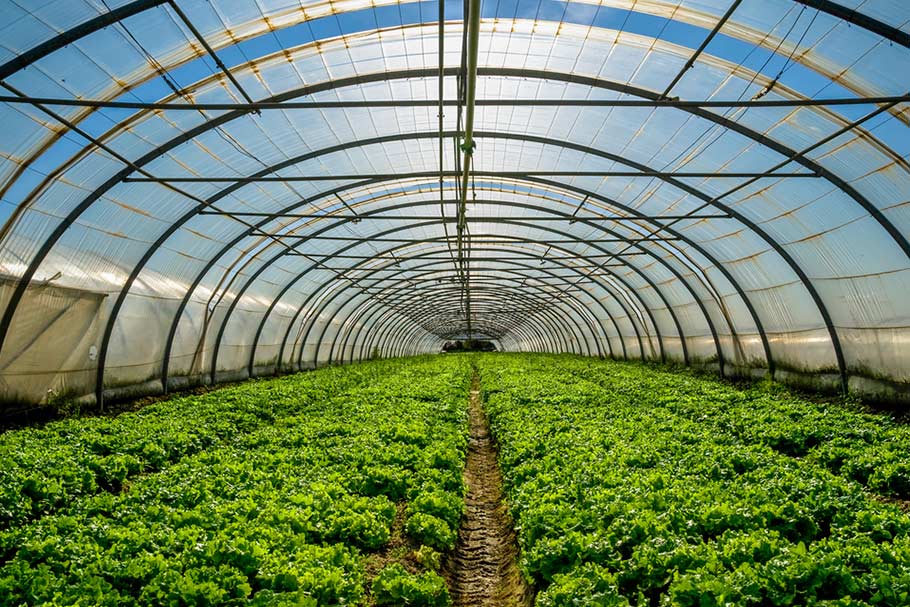 Приходите на 96% от най-големите оранжерийни предприятия, членове на Асоциацията „Оранжерии на Русия“, паднаха по време на пандемията с 25% и повече. Това се посочва в проучване за въздействието на пандемията върху оранжерийната промишленост, което Асоциацията проведе през юни.Като цяло, възникналата ситуация поради пандемията се отрази негативно върху дейностите на всички оранжерийни комбинати в Русия, без изключение. През юни Асоциацията проведе проучване за влиянието на COVID-19 върху оранжерийната индустрия. Проучването показа, че почти всички комбинати (96%) регистрират спад в приходите с над 25% през пролетните месеци на тази година. Някои от анкетираните съобщават, че загубата на приходи е достигнала повече от 50%. Това е проблемът, който е най-притеснителен за представителите на индустрията.Според представители на оранжерийните предприятия, основната причина за настоящите проблеми в бранша е липсата на допълнителна държавна подкрепа (67%). Недоброкачественото ценообразуване на продукцията в търговските вериги също се отразява негативно (17%). Представителите на оранжерийните комбинати отбелязаха като основна причина липсата на допълнителна държавна подкрепа за отрасъла. Това със сигурност се отразява на резултатите от работата на комбинатите в условията на държавни ограничителни мерки по време на епидемията. Също негативно отражение оказва ограничаването на работата на хипермаркетите и монополното положение на веригите, които през април се опитаха да диктуват ниски изкупни цени. Благодарение на преговорите, до средата на май асоциацията успя да възстанови статуквото в отношенията с търговските вериги, но за съжаление, пролетните месеци бяха изгубени за предприятията.90% от представителите на оранжерийните предприятия отбелязват спад в търсенето на зеленчукови продукти. Причина за това е намалената покупателна способност на населението. На продажбите повлия увеличеното търсене на основни продукти, в резултат на което населението ограничи покупките на оранжерийни зеленчуци. Следователно продажните цени през април и май бяха значително по-ниски от миналата година.52% от анкетираните посочват, че основният проблем на отрасъла е повишаването на тарифите за електроенергия. Според експертите в бранша, компенсацията на 50% от цената за електроенергия и газ, може да помогне на ситуацията.На първо място, намаляването на приходите оказва значително влияние на разплащането с доставчиците на енергоносители. Освен това, оранжериите немогат да спрат или да намалят обемите на производство, както и да намалят количеството на консумираната енергия. В селското стопанство, оранжерийните комбинати са най-енергоемките предприятия. Допълнителни помощи от страна на държавата по този въпрос са необходими.Асоциацията отбелязва също, че в момента представителите на оранжерийният сектор не могат да прогнозират ръст на приходите. Повече от 62% от анкетираните поставят като приоритетна задача да минимизират загубите в производството.Как се променят приходите на предприятията по време на пандемията.Основните проблеми на оранжерийният сектор по време на пандемията.Асоциацията „Оранжерии на Русия“ е сдружение с нестопанска цел на оранжерийните стопанства и предприятия от свързани индустрии. Асоциацията включва 242 предприятия, включително 127 оранжерийни ферми. Основните дейности на Асоциацията са: представяне и защита на интересите на оранжерийните предприятия в държавните органи и ведомства на Руската федерация, изучаване и прилагане на постиженията на научно-техническия прогрес в оранжерийните предприятията; международно сътрудничество в областта на защитената почва.https://www.agroxxi.ru/  